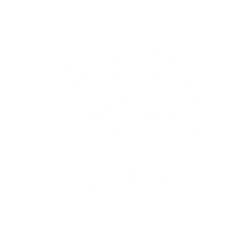 独立活动理解领导力
请注意：如果您看到不认识的单词，并且单词旁边有 ^ 符号，那么您可以查询本文档最后一页的词汇表。您还可以查询词典 
(www.m-w.com)。

运动员：您可以自行或在他人的帮助下参加此培训。打印文档后手动填写问题的答案，或将答案输入到 Word 文档中。
您可以自行安排培训进度。在本课程中，您将：了解领导力的含义列出优秀的领导者所具备的特质^和技能^清单想想您的优势，确定^您已具备^的领导技能^看看这个优秀领导技能^清单，想想哪些是您不具备的；问问自己怎样才能做得更好了解“领导力”对您意味着什么描述您认识了解的卓越领导者了解卓越领导者的技能和行为^想想您作为领导者的价值和影响利用您在运动员领袖简介中所写的使命宣言，规划您作为领导者的后续行动更新日期：2021 年 6 月理解领导力：第 1 课领导力的含义领导力的定义特奥会领导力学院对领导力的定义：领导力是一种关系，通过这种关系，一个人可以影响^他人的行为或行动，帮助他们实现目标。领导力是引导、指导或影响^他人的能力。反思工作表请注意：您不需要一次性完成所有问题。慢慢来！如果您需要更多空间来回答问题，请使用一张单独的纸或另添加一页 Word 文档。无论是在家庭还是在社区中，我们都会或多或少认识一些领导者。想想生活中有谁是您心目中的领导者。可以是教练、教师、社区成员、志愿者或特奥会工作人员。想想他们所做的事情，及其他们如何激励人们追随自己。在这里写下这个领导者的名字：________________________________________您为何认为他们是优秀领导者？列出使他们成为优秀领导者的特质^/技能^。换句话说，他们擅长什么？看看自己在上面列出的优秀领导者的特质^/技能/^特征^，其中哪些也是您所具备的？您擅长什么？您为何认为自己现在或将来会成为一名优秀领导者？您不擅长什么？是什么阻碍您成为一名优秀领导者？要成为一名优秀领导者，您应该在哪些方面努力或做出改进？您怎样才能针对这些方面做出改进？您有什么计划将这些劣势^变成优势7？用您自己的话说，您如何定义^领导力？写下一个您社区中真实存在的“优秀领导力”例子？与认识的人分享您对领导力的定义。问问对方如何定义^领导力。你们的定义有何相同之处和不同之处？<< 第 1 课完 >>理解领导力：第 2 课

什么是运动员领袖？	来源：https://www.leadershipchallenge.com/卓越领导者的行为
反思工作表请注意：您不需要一次性完成所有问题。慢慢来！如果您需要更多空间来回答问题，请使用一张单独的纸或另添加一页 Word 文档。从上述行为^中选出 1-2 种。您将如何利用它们成为领导者？您认为在成为一名优秀领导者之前，您需要擅长这些行为^吗？还是可以学习这些行为，并随着您的进步而做出改进？您为何这么认为？对您来说，哪些行为^易于付诸实践？为什么？对您来说，哪些行为^难以付诸实践？为什么？您怎样才能更加善于运用这些行为？您在第 1 课（您认为的自己所在社区中的优秀领导者）中确定的领导者如何表现出我们上面谈到的这些行为^？与您认为其是领导者的人员分享这五种行为^。询问对方，这些行为^如何体现在其领导力中；写下他们的答案。
与他们分享您认为他们如何经常表现出这些行为^。询问他们认为您经常表现出什么行为^；将其写下来。然后，询问他们认为您需要改进哪些行为^才能成为更优秀的领导者；也将其写下来。请他们帮您制定一个计划，即如何将您不擅长的事情变为您擅长的行为^。<< 第 2 课完 >>理解领导力：第 3 课基本领导技能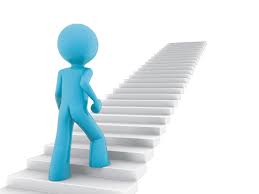 成功领导者具备的六项技能优秀的领导者具备许多领导技能。了解许多卓越领导者的共同之处时，我们可以发现，有六种基本领导技能造就了成功的领导者。决策领导者倾听他人的想法，听取意见，然后做出决定。优秀的领导者会做出当时最合理的决定，而不是最容易做出的决定。适应能力^在制定计划时，您需要知道哪些方面进展顺利，哪些方面不顺利。然后，您可以根据需要改变计划。有时，您需要灵活一些，让人们以适合自己的方式完成任务，即使他们的工作方式让您感到困惑。建立关系良好的人际关系有助于促进合作并相互尊重。建立健康的关系，可促使团队逐渐强大，进而实现共同合作，相互信任。目标导向专注于目标，帮助指导您的团队。分心^可能是实现目标的最大障碍之一。持续^改进强大而自信的领导者明白，改变可以是一件好事，可以让情况变得更好。领导者会记录事情，并征求意见和反馈，以便下次改进项目或事件。沟通良好的沟通不仅仅是分享信息；也与倾听和理解他人的信息有关。作为领导者，确保您传达的信息易于理解。深入了解“沟通”沟通是领导者和团队成员的一项重要技能。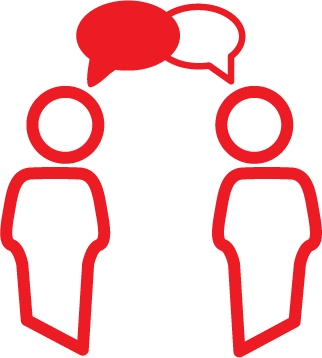 拥有伟大的想法很重要，但如果没有一个理解如何贯彻和实施^的团队，想法就毫无意义。
当沟通出现问题时，团队通常也会出现问题。领导者有责任确保自己的团队理解任务并积极参与。重要的是要记住，优秀的领导者不仅要向团队传达信息，还要让团队知道目标和愿景。有效^的沟通是双向的。它不是一个人对某人或一群人讲话，而是邀请大家一起参与对话，分享见解。它还包括在别人讲话时用心倾听或集中注意力。善于沟通的人向他人提出的问题经过深思熟虑；这表明您对他们谈话中涉及的内容感兴趣。领导者沟通技巧总结：善于沟通的人会倾听别人。他们可以接受对方所说的话，并以简短而中肯的方式加以解释。通过这
种方式，可以强调^某人的最佳想法，以便每个人都能理解。并非总是需要这样做，但在参与委员会并促成^一场对话时，您可能需要总结信息，确保每个人都能理解。询问后续问题：如果您不确定别人在说什么或所表达的意思，不要害怕，要求对方解释一下。问别人问题时，不要只问只需回答“是”或“否”的问题，而是问一些诸如“您为什么这么认为？”或“您为什么会有这种感觉？”之类的问题。目标是，确保对方不是用简单的“是”或“否”来回答。表现出热情^：对您所谈论的内容充满热情^或感到兴奋，可使人更愿意听您说话。您对^特奥会充满热情^吧？
确保在每一次谈话中，让倾听对象明显感觉到您对谈话话题充满热情^。诚实：交谈对象需要能够相信您所说的话的真实性。如果您分享的信息有误，人们可能会认为您不太了解这个话题。如果有人提出问题，但您不知道答案，请不要凭空创造。告诉对方您不知道，但会尽力找出答案。
邀请每个人参加会议：这可能是优秀领导者所具备的最重要的技能，您的工作就是确保每个人都愿意分享意见。如果您有一些员工属于安静型，不喜欢在大群体中分享意见，那也没关系。面对面^同对方交谈，询问其意见，或让其通过电子邮件说明想法（有些人更擅长将想法写下来，而不是说出来）。
没有意见也没关系：有时，对于有些事情，某些人没有意见可供分享，这没关系。如果您确保为每个人提供了安全的空间，让其轻松分享意见，那么您就完成了自己的工作。沟通活动找至少两个人（导师、教练、朋友或家人），让他们完成以下活动。如果您一个人单住，可以通过 Zoom、Facebook Live 或 Facetime 进行这项活动。您是领导者，他们听从您的指示。要完成此活动，参与者每人需要一张普通尺寸的纸。您将指导他们如何制作纸飞机。但不要告诉他们所制作的是什么。让他们不知道这是什么，这很重要。只需告诉他们听从您的指示，他们不能提问。在和别人一起进行此活动之前，您要先自己制作一架纸飞机（观看此帮助视频）。请告诉他们，您为其提供的说明应该会缺少细节，且令人困惑。他们不得向他人寻求帮助，也不能看别人的纸张。如果有人提出问题，请告诉对方尽可能按照您的指示进行操作。按顺序阅读以下说明。确保提供时间，让他们完成每项操作，然后再进行下一项操作。记住，不要让他们提问！将纸对折打开，将顶部向下折叠，在底部留一点空间打开，向下折叠到刚才的折痕处再次向下对折将顶部的两个角折到中间将其打开，再次折叠角，但这次将其折叠到刚才的折痕处将新折叠的部分塞进中间的袋里将纸摊平在中间折痕处对折将上半部分向下折叠到底部边缘将它翻过来，在另一边进行同样的操作打开它，向所有人展示您制作的飞机！活动结束后，让每个人展示自己的创作。然后向他们展示您制作的版本，告诉他们制作的应是什么！活动结束时，您会发现每个人的成品都各不相同。对此，您可以开怀大笑。这不是您的错；您没有做错任何事。这只关乎您向他们传达指示的方式。在此得出的教训是，有时交流不畅不是任何人的错，但就这么发生了。这是为了证明，当您与他人沟通时，对方所听到的可能与您解释的不同。有些东西可能对您有意义，因为您知道应该做什么，但对他们来说，指令没有意义。这个练习表明，如果人们不理解某件事，那么提出后续问题就至关重要了。最后，这个练习表明，每个人都保持同一节奏并相互理解有多么重要。向他们提出以下问题并写下一些答案：在折叠纸时，您认为自己在做什么？您理解指令吗？理解或不理解的原因是什么？我可以在哪些方面做得更好？我没有使用哪些应该会对您有所帮助的沟通技巧？当别人亲自向您展示如何操作时，会更容易理解，对吗？但如何实现呢？
反思工作表请注意：您不需要一次性完成所有问题。慢慢来！如果您需要更多空间来回答问题，请使用一张单独的纸或另添加一页 Word 文档。想想您领导过的活动，作为一名领导者，您学到了什么沟通技巧？
您为何认为有效^的沟通有时很难？您认为自己擅长哪两个沟通技巧？解释一下原因。关于沟通技巧，您可以在哪两件事上做出改进？您可以采取哪些步骤来做出改进？
找一个同伴、导师或家庭成员，分享您学到的沟通知识。问问他们在与团队成员沟通方面有什么技巧？<< 第 3 课完 >>理解领导力：第 4 课您的领导力历程您在自己的领导力历程中处于哪个阶段？每个领导者都有自己的经历。在此过程中，领导者需要接受额外^培训，反思自己的经历，向他人寻求帮助，尝试新事物，采取措施寻找成为领导者的新方法。在接下来的活动中，描述您迄今为止所经历的旅程。想想您已经做了什么，接下来想做什么。目标是，让您思考领导力之旅的后续步骤及如何设定和实现未来的目标。写下您旅程中的重要时刻，也称为里程碑^。其中包括第二段旅程，您可以记下接下来要做的事情。
完成以下活动后，填写最后一页的评估表。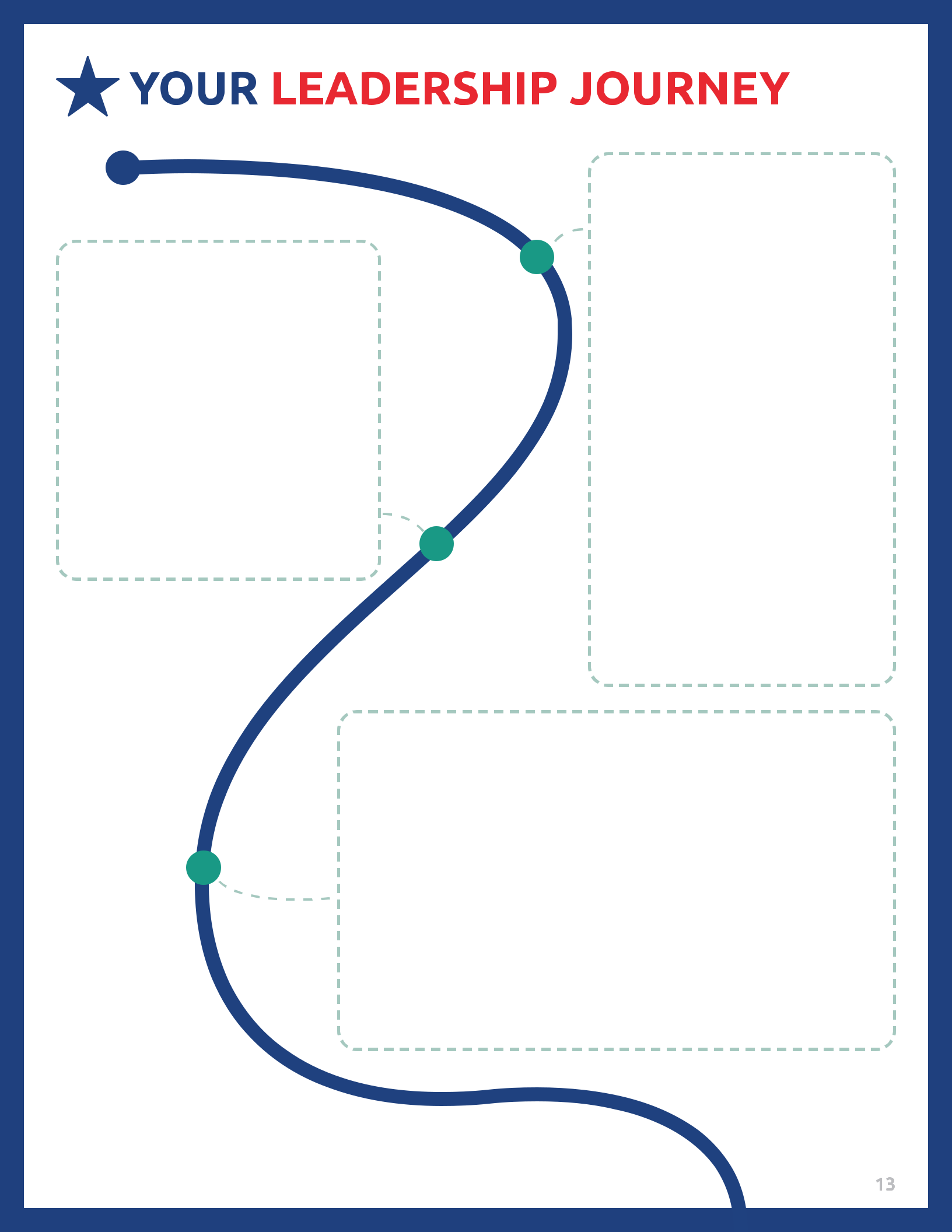 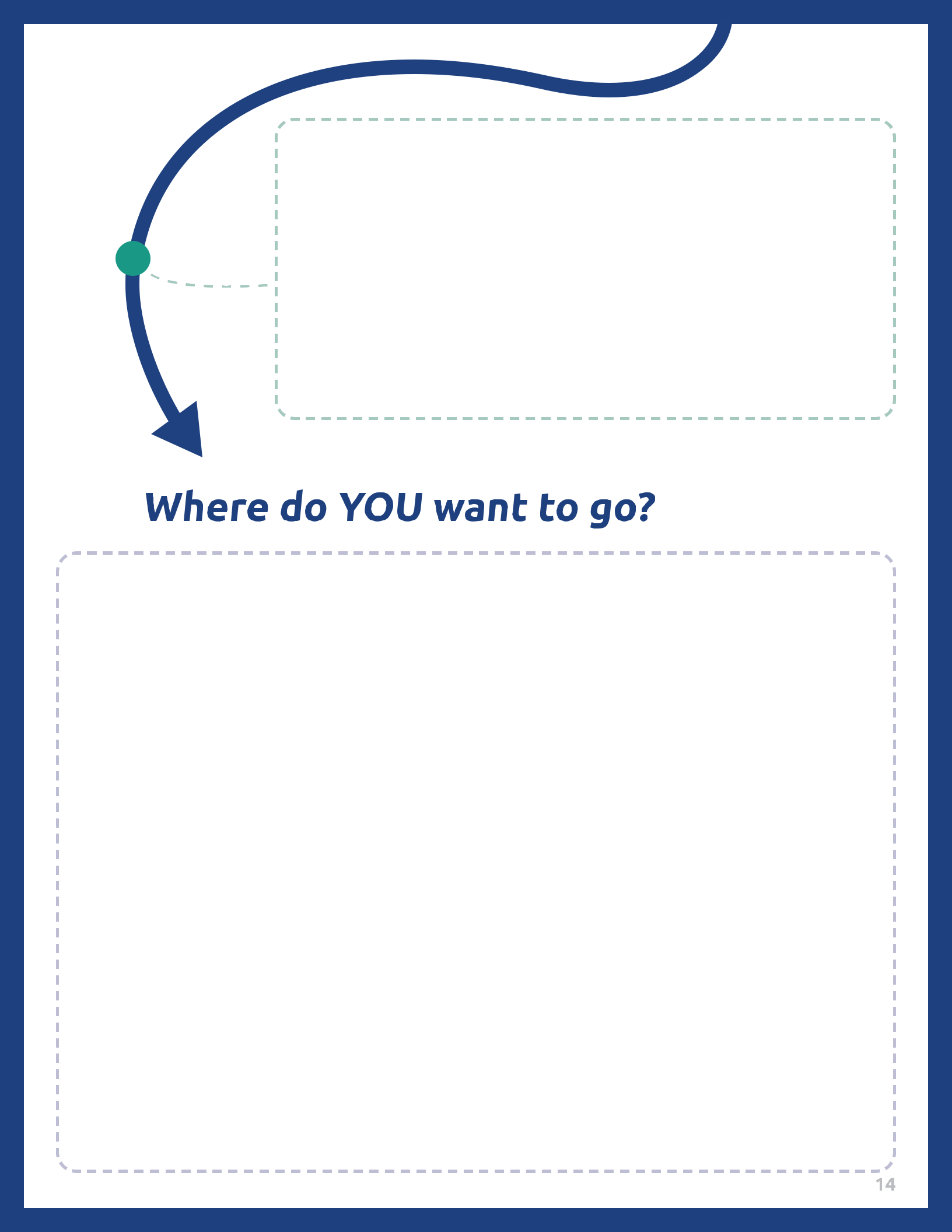 词汇表/词典如果您不知道某个单词的含义，没有关系。本词汇表（也称为短词典）应该可以帮助您学习和使用新单词。其中一些词有不止一种含义。以下定义仅为词语在本文档中的含义。如果您不理解本课中的其他字词，请尝试访问以下网址在线查词：www.m-w.com。

第 1 课：特质：如特征 和特质；描述某人或其行为的品质特征：如特质 和特点；描述某人或其行为的品质定义：解释词、词组或想法的含义确定：创造；致力于；使清晰影响：改变或导致某人行为发生变化；影响可好可坏具备：拥有；持有技能：您擅长的方面优势：您擅长的方面特性：如特征和特质；描述某人或其行为的品质弱势：您不擅长的方面----------------------------
第 2 课：成就：通常在努力工作之后完成的事情；完成目标氛围：由某人营造的安全空间行为：人们的行为方式；人们所做的事情协作：人们一起工作失望：当某人失败或没有达到目标时的感觉帮助：为某人/某物提供支持；激励某人并为其提供平台；鼓励/给予信心支持：帮助；说服；激励鼓励：当有人帮助别人感觉更好时热情：激动；快乐卓越：非常擅长某事机会：机遇可能性：选项；结果；看待事物的不同方式过程：做事的方式发现：注意；看到-----------------------

第 3 课：适应能力：改变的能力持续：不间断；不分心分心：将某人的注意力从某事上转移开有效：良好；胜任促进：帮助进行对话，尤其是在大群体中强调：指出；引起注意实施：付诸行动；提出想法并为其制定计划面对面：一个人面对另一个人；避开其他人热情：激动；幸福；喜欢一个话题/想法策略：帮助实现目标的方法；计划视觉：看到/想象目标和计划的一种方法视觉：看待事物的方式；清晰的认知-----------------------

第 4 课：额外：额外；更多激励：鼓励他人里程碑：生命中的重要时刻意识到：注意；理解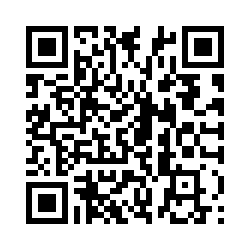 请填写培训评估表：您还可以在浏览器中输入链接（区分大小写！）：https://bit.ly/2SrjVNG，或者用手机拍下二维码来访问评估表。主题说明第 1 课：领导力基本知识领导力的定义日常领导者活动找出您的优势及您可以改进的方面了解特奥会领导力学院中对领导力的定义，想一想您个人认识了解的卓越领导者并讨论其行为。第 2 课：卓越领导者的行为了解卓越领导者的行为方式将行为^付诸实践了解卓越领导者的五种行为^，及如何将其融入您的日常生活第 3 课：领导技能6 项基本领导技能提高沟通技巧领导力发展包括六项重要技能：沟通、适应能力、决策、
目标导向、建立关系和持续改进。第 4 课：领导力历程您的领导力历程制定行动计划想想您作为领导者的经历。您已经做了什么，想达到什么目标？制定行动计划，助您实现目标。以身作则领导者树立卓越^榜样，展示人们应该如何对待彼此。他们也为他人树立榜样。他们帮助人们朝着自己的目标迈出一小步（这称为目标设定）。他们支持他人，在对方不确定后续行动时，为其指明方向，并为其成功创造机会^。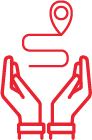 领导者树立卓越^榜样，展示人们应该如何对待彼此。他们也为他人树立榜样。他们帮助人们朝着自己的目标迈出一小步（这称为目标设定）。他们支持他人，在对方不确定后续行动时，为其指明方向，并为其成功创造机会^。激发
共同愿景领导者相信自己可以有所作为。他们都对未来和“可能发生的事情”充满热情^。优秀领导者还会想方设法将他人纳入自己的团队。他们会发现新的可能性^，并与他人分享这些好想法。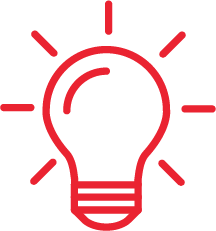 领导者相信自己可以有所作为。他们都对未来和“可能发生的事情”充满热情^。优秀领导者还会想方设法将他人纳入自己的团队。他们会发现新的可能性^，并与他人分享这些好想法。挑战现有过程^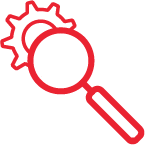 领导者寻找机会改变和改善当前状况。他们不怕提问。他们寻找新方法来改进做事方式。他们将失望^、错误和失败当作学习与进步的机会。优秀领导者会振作起来，继续工作；从错误中吸取教训，然后继续前进。他们尝试新事物，不让人们以“这是一直以来的做法”为借口。
支持^他人展开行动领导者鼓励^队友，为他们提供帮助^并促进协作^。让他人参与进来，因为这会让整个团队变得更好。他们营造信任和尊重的氛围^。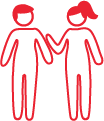 领导者鼓励^队友，为他们提供帮助^并促进协作^。让他人参与进来，因为这会让整个团队变得更好。他们营造信任和尊重的氛围^。鼓舞人心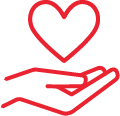 当其他人工作表现出色时，领导者会发现^这一点并公开赞扬他们。他们鼓励^他人走出困境。他们营造团队合作和希望的氛围^。他们庆祝团队中每个成员取得的成就^。